INDICAÇÃO Nº 5777/2017Indica ao Poder Executivo Municipal a instalação de uma ondulação transversal (lombada) na Rua Luís Suzigan, na altura do nº 436, e erguer a outra lombada já existente, na mesma rua, na atura do n.º 384, no bairro Distrito Industrial. Excelentíssimo Senhor Prefeito Municipal, Nos termos do Art. 108 do Regimento Interno desta Casa de Leis, dirijo-me a Vossa Excelência para indicar que, por intermédio do Setor competente, a instalação de uma ondulação transversal (lombada) na Rua Luís Suzigan, na altura do nº 436, e erguer a outra lombada já existente, na mesma rua, na atura do n.º 384, no bairro Distrito Industrial. Justificativa:Este veador foi procurado pelo senhor Jurandir Lopes, um dos diretores da empresa Miltrat Tratamento Térmico de Metais, relatando que, a referida via pública é muito movimentada e que a grande maioria dos motoristas e principalmente motociclistas, não espeitam o limite de velocidade e colocam em risco as vidas dos trabalhadores das empresas localizadas nesta rua. Existe uma lombada na Rua Luís Suzigam, na altura do n.º 384 que é muito rebaixada, causando o desrespeito dos motoristas e motociclistas, e que, se for erguida, pode impor maior respeito e consequentemente diminuindo a velocidade. Plenário “Dr. Tancredo Neves”, em 13 de julho de 2.017.Carlos Fontes-vereador-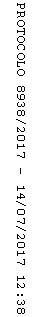 